	Implementation Plan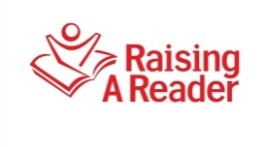 Site Name:_________________________________________________________Coordinator/Teacher Name: __________________________________________Set up the RAR System(plan check in/out days, set up pocket chart, assemble bags)Date: Begin Book Bag Rotation Date:Family Event #1 (Parent Orientation): _______________________Plan: ______________________________________________________          ______________________________________________________          ______________________________________________________Date: Family Event #2: _______________________Plan: ______________________________________________________          ______________________________________________________          ______________________________________________________Date: Library Connection Event/Distribute Blue Book BagsPlan: ______________________________________________________          ______________________________________________________          ______________________________________________________Date: Distribute & Collect Parent SurveysPlan: ______________________________________________________          ______________________________________________________          ______________________________________________________Distribution Start Date: